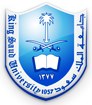 Visual Programming AssignmentDescription Develop a simple windows form application as in the following two steps:Step1:Create a local Sql-Server database file in visual studio project (the details of the database illustrated in the figure below)Create tables, columns, primary keys and foreign keysPopulate the tables with data and save themStep2:Implement the following functionality ( add button for each function and read the information from the user):Insert data in the data base.Update data in the data base.Delete data from the data base.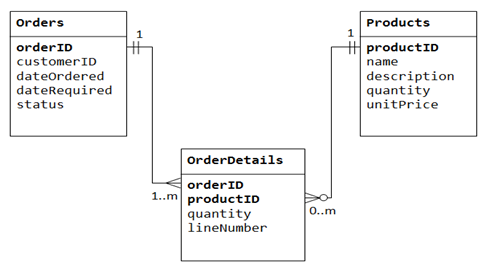 TeamYou should work as teams with 3 girls. You should work together and know the whole code.CodeWrite meaningful variables and code segments. Use comment to explain everything written. Project FolderYour project folder should be handled in a flash drive containing your project solution and your names.Any source that you get use should be referenced, or else will be considered as cheating.CopyingCopying from the internet is considered cheating. I don't mind learning from any source, but you have to mention your source.Create Database in VBLearn about Creating a New SQL Server Database. Look at this useful link https://msdn.microsoft.com/en-us/library/ms233763(v=vs.100).aspxDeadlineYou should submit the assignment in 23/04/2017.